Career and Enterprise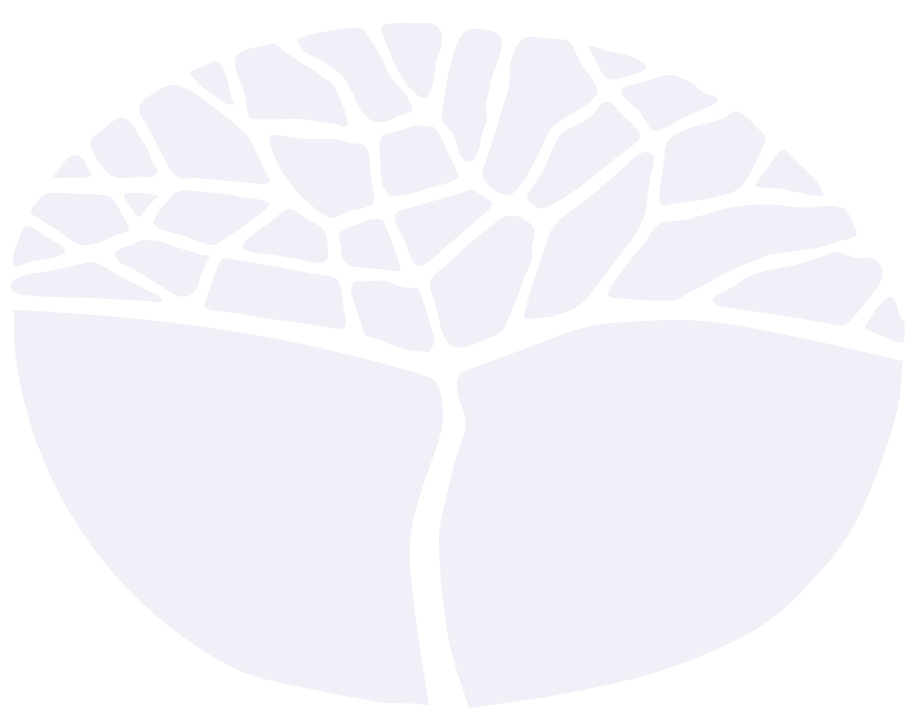 Foundation courseYear 12 syllabusAcknowledgement of CountryKaya. The School Curriculum and Standards Authority (the Authority) acknowledges that our offices are on Whadjuk Noongar boodjar and that we deliver our services on the country of many traditional custodians and language groups throughout Western Australia. The Authority acknowledges the traditional custodians throughout Western Australia and their continuing connection to land, waters and community. We offer our respect to Elders past and present.IMPORTANT INFORMATIONThis syllabus is effective from 1 January 2023.Users of this syllabus are responsible for checking its currency.Syllabuses are formally reviewed by the School Curriculum and Standards Authority on a cyclical basis, typically every five years.Copyright© School Curriculum and Standards Authority, 2018This document – apart from any third party copyright material contained in it – may be freely copied, or communicated on an intranet, for non-commercial purposes in educational institutions, provided that the School Curriculum and Standards Authority is acknowledged as the copyright owner, and that the Authority’s moral rights are not infringed.Copying or communication for any other purpose can be done only within the terms of the Copyright Act 1968 or with prior written permission of the School Curriculum and Standards Authority. Copying or communication of any third party copyright material can be done only within the terms of the Copyright Act 1968 or with permission of the copyright owners.Any content in this document that has been derived from the Australian Curriculum may be used under the terms of the Creative Commons Attribution 4.0 International (CC BY) licence.ContentIntroduction to the Foundation courses	1Literacy and numeracy focus	1Representation of the other general capabilities	3Representation of the cross-curriculum priorities	5Rationale for the Career and Enterprise Foundation course	6Course outcomes	7Organisation	8Structure of the syllabus	8Unit 3	10Core modules	10Elective modules	10Literacy and numeracy skills developed through the study of Unit 3	10C12.1	Where are all the jobs?	12C12.2	Gaining a job	14Unit 4	16Core modules	16Elective modules	16Literacy and numeracy skills developed through the study of Unit 4	16C12.3	The job interview	18C12.4	Planning a career	20School-based assessment	22Externally set task	23Grading	24Appendix 1 – Grade descriptions Year 12	25Appendix 2 – Elective modules Year 12	27E12.1	Work/life balance	27E12.2	Financial management	28E12.3	Independent living	30E12.4	Workplace issues and problem solving	32E12.5	Workplace numeracy	33E12.6	Volunteering/experiencing work	34Appendix 3 – Glossary	35Introduction to the Foundation coursesFoundation courses are designed for students who have not demonstrated the Western Australian Certificate of Education (WACE) standard of numeracy and Standard Australian English (SAE) literacy skills. These standards are based on Level 3 of the Australian Core Skills Framework (ACSF) which outlines the skills required for individuals to meet the demands of everyday life and work in a knowledge-based economy.Foundation courses provide support for the development of functional literacy and numeracy skills essential for students to meet the WACE standard of literacy and numeracy through engagement with the ACSF Level 3 reading, writing, oral communication and numeracy core skills.The Foundation courses are:Applied Information Technology (AIT) (List B)Career and Enterprise (List A)English (List A)English as an Additional Language or Dialect (EAL/D) (List A)Health, Physical and Outdoor Education (List B)Mathematics (List B)EligibilityEligibility to enrol in Foundation courses is restricted to students who meet the eligibility criteria. For further information regarding eligibility refer to the WACE Manual at www.scsa.wa.edu.au/publications/wace-manual.Literacy and numeracy focusWhile much of the explicit teaching of literacy and numeracy occurs in the English, English as an Additional Language or Dialect and Mathematics Foundation courses, all Foundation courses provide opportunities for the development of the literacy and numeracy capabilities identified in the Pre-primary to Year 10 Western Australian curriculum. Further, a set of literacy and numeracy skills drawn from both the ACSF (Level 3) core skills of reading, writing, oral communication and numeracy, and the Pre-primary to Year 10 English and Mathematics curriculum have been identified. These skills are common to all Foundation courses. Where appropriate, opportunities for students to engage in activities with significant literacy and numeracy demands should be the focus of teaching, learning and assessment programs.LiteracyLiteracy involves students:developing the knowledge, skills and dispositions to interpret and use language confidently for learning and communicating in and out of school and for effective participation in societylistening to, reading, viewing, speaking, writing and creating which includes oral, print, visual and digital textsusing and modifying language for different purposes and for different audiencesunderstanding how the English language works in different social contexts.Foundation courses provide meaningful contexts for learning and practising specific literacy (L) skills as outlined below:L1	acquiring words leading to an appropriately expanding vocabularyL2	developing pronunciation and spelling of key wordsL3	using Standard Australian English (SAE) grammar and punctuation to communicate effectivelyL4	expressing increasingly complex ideas using a range of simple and complex sentence structuresL5	using a range of language features, including the use of tone, symbols, simple description and factual as opposed to emotive languageL6	organising ideas and information in different forms and for different purposes and audiencesL7	achieving cohesion of ideas at sentence, paragraph and text levelL8	editing work for accuracy, coherence, clarity and appropriatenessL9	using a range of speaking and listening skillsL10	comprehending and interpreting a range of textsL11	developing visual literacy skills.NumeracyNumeracy involves students:recognising and understanding the role of mathematics in the worlddeveloping the dispositions and capacities to use mathematical knowledge and skills purposefullyincreasing their autonomy in managing everyday situations.Foundation courses provide meaningful contexts for learning and practising specific numeracy (N) skills and mathematical thinking processes as outlined in the examples below:N1	identifying and organising mathematical informationN2	choosing the appropriate mathematics to complete a taskN3	applying mathematical knowledge, tools and strategies to complete the taskN4	representing and communicating mathematical conclusionsN5	reflecting on mathematical results in order to judge the reasonableness of the conclusions reached.The level of complexity of mathematical information to which the above numeracy skills are applied is outlined below:whole numbers and familiar or routine fractions, decimals and percentagesdates and time, including 24 hour timesfamiliar and routine 2D and 3D shapes, including pyramids and cylindersfamiliar and routine length, mass, volume/capacity, temperature and simple area measuresfamiliar and routine maps and plansfamiliar and routine data, tables, graphs and charts, and common chance events.Representation of the other general capabilitiesIn addition to the literacy and numeracy capabilities, teachers may find opportunities to incorporate the remaining capabilities into the teaching and learning program for the Career and Enterprise Foundation course. The general capabilities are not assessed unless they are identified within the specified unit content.Information and communication technology capabilityStudents develop information and communication technology (ICT) capability as they learn to use ICT effectively and appropriately to access, create and communicate information and ideas, solve problems and work collaboratively in Career and Enterprise and all other learning areas at school, and in their lives beyond school. The capability involves students in learning to make the most of the digital technologies available to them, adapting to new ways of doing things as technologies evolve and limiting the risks to themselves and others in a digital environment.ICT capabilities are important in the workplace and in career building. Students develop the skills and confidence to use a variety of information and communication technologies in the workplace, when seeking work, investigating career options and in their career development planning and management.Critical and creative thinkingStudents develop capability in critical and creative thinking as they learn to generate and evaluate knowledge, clarify concepts and ideas, seek possibilities, consider alternatives and solve problems. Critical and creative thinking are integral to activities that require students to think broadly and deeply, using skills, behaviours and dispositions, such as reason, logic, resourcefulness, imagination and innovation, in all learning areas at school and in their lives beyond school.Students collect, analyse and organise information as they investigate factors underpinning career development, explore a range of workplaces, analyse data to draw conclusions, consider needs, values and beliefs and communicate solutions to work and career issues. They scrutinise information and put ideas into action through the creation and implementation of a career plan and enterprise activities. Students reflect on their own actions, and those of others, as they evaluate factors which influence their own work, life and career decisions.Personal and social capabilityStudents develop personal and social capability as they learn to understand themselves and others, and manage their relationships, lives, work and learning more effectively. The capability involves students in a range of practices, including recognising and regulating emotions, developing empathy for others and understanding relationships, establishing and building positive relationships, making responsible decisions, working effectively in teams, handling challenging situations constructively and developing leadership skills.Ethical understandingStudents develop ethical understandings as they identify and investigate the nature of ethical concepts, values and character traits, and understand how reasoning can assist ethical judgment. Ethical understanding involves students in building a strong, personal and social oriented ethical outlook that helps them to manage context, conflict and uncertainty, and to develop an awareness of the influence that their values and behaviour have on others.Social justice principles are an important consideration when transacting business in the global economy. Students reflect on their values and attitudes and how their actions in the workplace impact on the business and wider community. Students examine the role of attitudes and values and how they impact on lifestyle and career choices.Intercultural understandingStudents may develop intercultural understanding as they learn to value their own cultures, languages and beliefs, and to develop an awareness of the values, languages and customs of other cultures. The capability involves students in learning about multicultural workplaces, cross-cultural communication, and recognition of commonalities and differences between cultures in different countries and within individual workplaces.Representation of the cross-curriculum prioritiesThe cross-curriculum priorities address contemporary issues which students face in a globalised world. Teachers may find opportunities to incorporate the priorities into the teaching and learning program for the Career and Enterprise course. The cross-curriculum priorities are not assessed unless they are identified within the specified unit content.Aboriginal and Torres Strait Islander histories and culturesThe Career and Enterprise Foundation course values the histories, cultures, traditions and languages of Aboriginal and Torres Strait Islander Peoples, and their central place in contemporary Australian society and culture. Students may be provided with opportunities to develop their understanding and appreciation of the diversity of cultures and histories of Aboriginal and Torres Strait Islander Peoples.Asia and Australia's engagement with AsiaThere are strong social, cultural and economic reasons for Australian students to engage with Asia and with the contribution of Asian Australians to our society. Students learn about the diversity of workplaces, work settings and conditions and the career opportunities available.SustainabilityThrough the exploration of workplace practice, students have the opportunity to investigate the issue of sustainability and to discover the importance of respecting and valuing different views and ways of doing things. In the Career and Enterprise Foundation course, students are encouraged to reflect on their own beliefs and practices in relation to work, career and life choices, and their contribution to the creation of a sustainable workplace.Rationale for the Career and Enterprise Foundation courseThe Career and Enterprise Foundation course is designed to develop students’ employability, enterprise, and pathways planning skills, and to establish an appreciation of lifelong learning, responsible community participation and increased self-awareness. The knowledge, understandings, skills and strategies developed in this course will allow students to experience a successful transition from school to work or further education and training.Students will be given the opportunity to develop the skills, knowledge, understandings, attributes and behaviours necessary to make decisions about work, prepare for work, and value work as a means to achieving personal and social well-being. Students will plan their pathway from school to further education, training or employment, and will be empowered to make informed decisions about their future and develop the confidence to pursue their life and career goals beyond school to become a contributing member of society.The Career and Enterprise Foundation course has been constructed using, and is strongly aligned to, the knowledge, skills and understandings from the Core Skills for Work Development Framework (2013) and the Australian Blueprint for Career Development (the Blueprint).A variety of practical, competency-based teaching and learning activities will enable students to develop literacy and numeracy skills. The course will focus on communication skills for work and life and allow students to develop skills and strategies for creating productive and harmonious working relationships and to succeed in a variety of work and social situations.In this course, students will learn about the types of work, different work environments, and the rights and responsibilities of workers. They will have the opportunity to explore or experience work through incursions or excursions, but will not engage in extended workplace learning practice.Course outcomesThe Career and Enterprise Foundation course is designed to facilitate achievement of the following outcomes.Outcome 1 – Career and enterprise conceptsStudents understand factors underpinning career development.In achieving this outcome, students:•	understand factors that underpin personal development and learning opportunities•	understand how workplace practices and procedures influence career development•	understand how personal and external resources are accessed and managed for career development.Outcome 2 – Career and enterprise investigationsStudents investigate career development opportunities.In achieving this outcome, students:•	collect and organise information to investigate career development opportunities•	analyse data and draw conclusions, considering needs, values and beliefs•	communicate solutions to career development opportunities.Outcome 3 – Career development in a changing worldStudents understand how aspects of the changing world impact on career development opportunities.In achieving this outcome, students:•	understand how technologies influence career development opportunities•	understand how society, government legislation and policy influence career development opportunities•	understand how beliefs, values and attitudes influence career development opportunities.Outcome 4 – Being enterprisingStudents use career competencies to manage career development opportunities.In achieving this outcome, students:•	use initiative, willingness to learn and problem-solving capabilities•	use self-management, self-promotion, planning and organisational skills•	use communication, technology, networking and teamwork skills.OrganisationThis course is organised into a Year 11 syllabus and a Year 12 syllabus. The cognitive complexity of the syllabus content increases from Year 11 to Year 12.Structure of the syllabusThe Year 12 syllabus is divided into two units which are delivered as a pair. The notional time for the pair of units is 110 class contact hours.Each unit consists of two core modules, with a notional time of 20 class contact hours each, and three elective modules with a notional time of 5 class contact hours each.Core modulesUnit 3C12.1	Where are all the jobs?C12.2	Gaining a jobUnit 4C12.3	The job interviewC12.4	Planning a careerElective modulesThe school selects three elective modules to deliver in each unit.To ensure breadth and depth of learning, elective modules cannot be repeated.When deciding which elective modules to deliver in a unit, teachers should consider the needs, interests and abilities of students.Each module includes:•	Module description – a description of the focus of study•	Module content – the content to be taught and learnedLearning activities which could be included in a teaching and learning program can be found in the Teacher Support Materials on the Career and Enterprise course page on the Authority website at www.scsa.wa.edu.The table below illustrates the structure of the Year 12 syllabus.Unit 3This unit is comprised of two core modules, which are compulsory, and three elective modules.Core modulesC12.1	Where are all the jobs? (20 hours)C12.2	Gaining a job (20 hours)Elective modulesThree electives from the following list must be completed:E12.1	Work/life balance (5 hours)E12.2	Financial management (5 hours)E12.3	Independent living (5 hours)E12.4	Workplace issues and problem solving (5 hours)E12.5	Workplace numeracy (5 hours)E12.6	Volunteering/experiencing work (5 hours)A description and content for each elective module is provided in Appendix 2.Literacy and numeracy skills developed through the study of Unit 3Modules should involve, where appropriate, explicit teaching of the following literacy (L) and numeracy (N) skills in the context of the Career and Enterprise Foundation course.Literacy skillsL1	acquiring words leading to an appropriately expanding vocabulary; for example, selection criteria, resume and aptitude testL2	developing pronunciation and spelling of key wordsL3	using Standard Australian English grammar and punctuation to communicate effectively; for example, in a job application letterL4	expressing increasingly complex ideas using a range of simple and complex sentence structures; for example, when constructing a resume or addressing selection criteriaL5	using a range of language features, including the use of tone, symbols, simple description, and factual as opposed to emotive languageL6	organising ideas and information in different forms and for different purposes and audiences; for example, producing an electronic individual pathway plan (IPP) and career portfolioL7	achieving cohesion of ideas at sentence, paragraph and text level; for example, when constructing a letter of appreciationL8	editing work for coherence, clarity and appropriatenessL9	using a range of speaking and listening skills; for example on a phone call or during a job interviewL10	comprehending and interpreting a range of texts; for example, different job application formatsNumeracy skillsN1	identifying and organising mathematical information; for example, stock ordering in a workplaceN2	choosing the appropriate mathematics to complete a task; for example, appropriate units of measurement for quantities to be orderedN3	applying mathematical knowledge, tools and strategies to complete the task; for example, using the appropriate measuring equipment within a workplaceN4	representing and communicating mathematical conclusions; for example, creating a spreadsheet to indicate stock re-order levelsN5	reflecting on mathematical results in order to judge the reasonableness of the conclusions reached; for example, justifying the re-ordering levels based on the time an order takes to arrive and the amount of stock used on a daily basisC12.1	Where are all the jobs?Module descriptionThis module investigates the importance of lifelong learning, current labour market trends and the concept of personal goals, and goals when planning for work opportunities in the future.Time allocationThe notional time for this module is 20 class contact hours.Module contentThis core module includes the knowledge, understandings and skills described below.An understanding of the Year 11 content is assumed knowledge for students in Year 12. It is recommended that students studying Unit 3 and Unit 4 have completed Unit 1 and Unit 2.key words associated with locating employment:labour marketemployment trendsskills shortagepersonal goalspersonal valueswork settingsindividual pathway planthe concept of the labour marketthe concept of employment trendsinterpretation of simple graphs and data on labour market statistics and, employment trends from a source such as Australian Jobsidentify key organisations, people in the community or services that can assist in finding employment opportunities in the local area, such as:MyFutureJobs and Skills WAWorkforce Development Centresinvestigate employment trends in the local area by accessing information from sources, such as:Labour Market InsightsMyFutureAustralian JobsJobs and Skills WAWorkforce Development Centresthe concept of a skills shortage areaidentify the current skill shortage areas in Western Australiaidentify own personal goals and valuesidentify how technology has changed the workplace in the last twenty years, including:use of internetemailmobile devices, such as mobile phones and tablet devicesidentify the impact of different work settings on entry-level employment, including:fly-in/fly-outmobile workplacevirtual workplacethe benefits for maintaining work and career development of accessing ongoing education and trainingthe need to choose education and training opportunities that align to own skills, attributes, values and interestscreate/review own electronic individual pathway plan (IPP)edit IPP to ensure coherence, clarity, appropriate language and wordsidentify how personal goals, values  and pathway plans can be influenced by factors, such as:labour market informationemployment trendsskills shortage areasidentify different locations of job advertisements, including:newspaperprivate electronic job boards, such as Seek.comgovernment electronic job boards, such as Jobs WAemployment agenciesC12.2	Gaining a jobModule descriptionThis module has a focus on the job application process. It assists students to locate job advertisements and provides them with techniques to complete effective job applications.Time allocationThe notional time for this module is 20 class contact hours.Module contentThis core module includes the knowledge, understandings and skills described below.key words associated with gaining employment:job applicationletter of applicationselection criteriaresumejob interviewaptitude testSAO (situation, action, outcome)STAR (situation, task, action, result)investigate work search strategies, including:cold canvassingnetworkingwritten job applicationonline job applicationthe job application process, including:finding a job vacancyopen (advertised) job markethidden job markettelephone enquiryexpression of interestletter of applicationaddressing of selection criteriatailoring of existing resume to the job advertisedattending the job interviewlocate and interpret a range of job advertisementsidentify words and acronyms used in job advertisements, for example, FIFO, casual employment, shiftworktechniques for a telephone enquiry, includingprior to making the callidentify the purpose of the callidentify who to speak topractise what will be said, using appropriate languagehave note-taking material available to record any necessary informationspeaking and listening skills during the calluse appropriate language and terminologylisten carefully to speakerask clarifying questions where necessarythe concept of an expression of interest, including:the timelineexpected lengthwho the contact person isrequired letters in the job application process, including:letter of introductionletter of application or expression of interestletter of appreciationcomponents of a formal job application letter, such as:personal addressdateinside address (recipient’s address)subject linesalutationbody paragraphscomplimentary closetechniques in addressing basic selection criteria, including:correct sentence structurecorrect paragraph structureuse of a STARuse of a SAOediting and proofreadingtailoring a resume to suit the job being applied for, including:give examples relevant to the jobomit information irrelevant to the jobstructure the resume to highlight the information most relevant to the jobcreate a mock letter of introduction and a letter of application for a selected entry-level jobedit letters to ensure coherence, clarity, appropriate language and wordscreate an expression of interest for a selected entry-level jobedit expression of interest to ensure coherence, clarity, appropriate language and wordstypes of aptitude tests that employers can use in their recruitment process, including:abstractverbalnumericalprepare a mock application for an advertised jobUnit 4This unit is comprised of two core modules, which are compulsory, and three elective modules.Core modulesC12.3	The job interview (20 hours)C12.4	Planning a career (20 hours)Elective modulesThree electives from the following list must be completed:E12.1	Work/life balance (5 hours)E12.2	Financial management (5 hours)E12.3	Independent living (5 hours)E12.4	Workplace issues and problem-solving strategies (5 hours)E12.5	Workplace numeracy (5 hours)E12.6	Volunteering/experiencing work (5 hours)To ensure breadth and depth of learning, the three elective modules completed in Unit 3 cannot be repeated in this unit.A description and content for each elective module is provided in Appendix 2.Literacy and numeracy skills developed through the study of Unit 4This unit should involve, where appropriate, explicit teaching of the following literacy (L) and numeracy (N) skills in the context of the Career and Enterprise Foundation course.Literacy skillsL1	acquiring words leading to an appropriately expanding vocabulary; for example, interviewer, training provider, apprenticeshipL2	developing pronunciation and spelling of key wordsL3	using Standard Australian English grammar and punctuation to communicate effectively; for example, the use of appropriate language in a job interviewL4	expressing increasingly complex ideas using a range of simple and complex sentence structuresL5	using a range of language features, including the use of tone, symbols, simple description, and factual as opposed to emotive languageL6	organising ideas and information in different forms and for different purposes and audiences; for example, when reviewing the layout and structure of your resume when applying for different jobsL7	achieving cohesion of ideas at sentence, paragraph and text levelL8	editing work for coherence, clarity and appropriatenessL9	using a range of speaking and listening skillsL10	comprehending and interpreting a range of texts; for example, the information supplied in an application package for a TAFE courseL11	developing visual literacy skills; for example, identifying safety symbols when completing the WorkSafe SmartMove CertificateNumeracy skillsN1	identifying and organising mathematical information; for example, locating work hours in job advertisementsN2	choosing the appropriate mathematics to complete a task; for example, calculating the number of hours to be worked based on a part-time fraction of employmentC12.3	The job interviewModule descriptionThis module focuses on developing interview techniques. It is designed to make the students aware that proper preparation and practice enhances interview performance, and that builds confidence. It also provides the opportunity for the student to participate in a mock job interview.Time allocationThe notional time for this module is 20 class contact hours.Module contentThis core module includes the knowledge, understandings and skills described below.key words associated with job interviews:jobemployerinterviewinterviewerhandshakegreetingeye contactfeedbackthe concept of first impressions and the impact on the job interviewinterview types, including:phone/Skype/FaceTimeface to faceindividual/group/panelthe importance of researching the potential employer, including:examining the organisation’s websitelocating and reading recent press releasesasking an employee of the organisation for information (if possible)the importance of researching the actual job being applied for, including:finding out what skills, attributes and knowledge the employer is likely to be looking forlocating the worksiteidentifying the start datedetermining any training and whether this is conducted on the job or after hoursidentifying dress requirements and personal presentation requirementsmatching own skills, attributes and knowledge against those required for the jobtasks to prepare for a job interview, including:be well groomed and cleanselect appropriate clothesorganise travel arrangementsprepare career portfolio documentationpersonal skills in a job interview, including:introduce yourselfgive a firm handshake and greet each interviewer in turnsit comfortably uprightsmile confidently as appropriatemake eye contact with the person who asked the question, but don’t starelisten carefully to the questions and ask for clarification if you aren’t sure what’s being askedtake your time and think about your answers to the questions askeduse humour (if it is appropriate to the situation and the interviewer)use positive wordsspeak clearlyshow enthusiasmpersonal skills used after an interview, including:thank the interviewershake handsseek feedback from the panelreview your performance after the interviewnote the questions you were asked and outline/review the answers you gaveparticipate in a mock job interviewC12.4	Planning a careerModule descriptionThis module assists students to set career goals and to explore post-school training and employment options. Students review and update their own individual pathway plan, resume and electronic career portfolio to assist when applying for a training position and/or a job.Time allocationThe notional time for this module is 20 class contact hours.Module contentThis core module includes the knowledge, understandings and skills described below.key terms associated with career planning:career goaleducation providertraining providerTAFEapprenticeshiptraineeshipsnetworkingthe concept of a career goalidentify own career goalscreating a SMART goal (specific, measureable, attainable, realistic and timely)identify requirements of own preferred career goalmatch personal skills to own preferred career goalbarriers to achieving career goals, including:personal barriersacademic barrierssocial barriersthe importance of identifying possible barriers to achieving career goalsidentify barriers to achieving own career goalidentify skills gaps related to achieving own career goalidentify possible training options required to rectify own skills gaps, including:private and state training providersuniversitiesdefence forceTAFEapprenticeshipstraineeshipsthe application process for each of the following training options:TAFEapprenticeshipstraineeshipsstrategies to assist when seeking employment, including:networkingjob/workforce development centreswebsitesjob boardsnewspapers (state and local)work patterns, including:full-timepart-timecasualdevelop and/or review appropriate materials to apply for training/employment options, including:own electronic IPPown electronic resumeown electronic career portfolio, including:evidence of employment claims on your application (letter from employer, reference)school reportsschool referencequalification certificatesfirst aid certificateWorkSafe SmartMove certificateSchool-based assessmentThe Western Australian Certificate of Education (WACE) Manual contains essential information on principles, policies and procedures for school-based assessment that needs to be read in conjunction with this syllabus.Teachers design school-based assessment tasks to meet the needs of students. The table below provides details of the assessment types for the Career and Enterprise Foundation Year 12 syllabus and the weighting for each assessment type.Assessment table – Year 12Teachers are required to use the assessment table to develop an assessment outline for the pair of units.The assessment outline must:include a set of assessment tasksinclude a general description of each taskindicate the unit content to be assessedindicate a weighting for each task and each assessment typeinclude the approximate timing of each task (for example, the week the task is conducted, or the issue and submission dates for an extended task).All assessment types must be included in the assessment outline at least twice, with the exception of the externally set task, which only occurs once.The set of assessment tasks must provide a representative sampling of the content for Unit 3 and Unit 4.Assessment tasks not administered under test/controlled conditions require appropriate validation/authentication processes.Externally set taskAll students enrolled in the Career and Enterprise Foundation Year 12 course will complete the externally set task developed by the Authority. Schools are required to administer this task in Term 2 at a time prescribed by the Authority.Externally set task design brief – Year 12Refer to the WACE Manual for further information.GradingSchools report student achievement in terms of the following grades:The teacher prepares a ranked list and assigns the student a grade for the pair of units. The grade is based on the student’s overall performance as judged by reference to a set of pre-determined standards. These standards are defined by grade descriptions and annotated work samples. The grade descriptions for the Career and Enterprise Foundation Year 12 syllabus are provided in Appendix 1. They can also be accessed through the Guide to Grades link on the course page of the Authority website at www.scsa.wa.edu.au.To be assigned a grade, a student must have had the opportunity to complete the education program, including the assessment program (unless the school accepts that there are exceptional and justifiable circumstances).Refer to the WACE Manual for further information about the use of a ranked list in the process of assigning grades.Appendix 1 – Grade descriptions Year 12Appendix 2 – Elective modules Year 12E12.1	Work/life balanceModule descriptionThis module looks at the competing demands on a person’s time and energy and explores strategies for achieving a balance between work and other important facets of life, such as leisure activities, friendships and family life.Time allocationThe notional time for this module is 5 class contact hours.Module contentThis elective module includes the knowledge, understandings and skills described below.key words associated with the balance between work and other facets of life:workwork/life balanceworkplace stressthe concept of work/life balancework/life settings, including:home based workpaid work (full-time, casual, part-time)self-employmentshiftworkfly-in/fly-outreasons for different work/life choices, including:hours of worklifestylerosterstravel commitmentsworkplace stresspersonal healthfamily commitmentsthe impact of the internet and technology on work/life balance, including:mobile access to communication toolschanges to work times due to involvement in 24/7 global economyself-management strategies to manage work/life balance, including:setting boundariesplanning leisure activitiesmaintaining friendships and personal networksturning off electronic devices after work hoursE12.2	Financial managementModule descriptionThis module allows students to undertake an audit of personal financial management skills, analyse the results and develop a plan for improvement.Time allocationThe notional time for this module is 5 class contact hours.Module contentThis elective module includes the knowledge, understandings and skills described below.key words associated with financial management, including:salarygross salarynet salarywagesannual leavesick leavetaxationtaxable incometax file numbertime in-lieurostered day offleave loadingpersonal budgetpersonal debtsavingssavings goalexpensessuperannuationfinancial forms and documents, including:payslipbank statementsmobile phone accountspersonal budgetthe concept of savingsthe concept of savings goals, including:short term goalsmedium term goalslong term goalsexamples of savings goals for personal items, such as:a cara holidaya housethe concept of taxationthe process of applying for a tax file number (if required)the concept of superannuationthe concept of a personal budgetcreation of a simple personal budget, including:incomeexpensessavingscompletion of financial forms, including:loan applicationbank account application formtax file number application form (if required)E12.3	Independent livingModule descriptionThis module focuses on the skills and knowledge required to live independently, while searching for or maintaining work.Time allocationThe notional time for this module is 5 class contact hours.Module contentThis elective module includes the knowledge, understandings and skills described below.key terms associated with independent living, including:tenanttenancy agreementbondlandlord/landladyutilitiesrentevictioninspectionsagentloanrepaymentsinsurancethe concept of independent livingmain costs of living independently, including:rentbondfoodutilitiestransportentertainmentaccommodation options, including:share housingapartment livingroom rentalthe concept of a tenancy agreementthe responsibilities of a tenant, including:pay rent on timekeep the place clean, tidy and undamagedkeep to the terms of the tenancy agreementrespect your neighbours’ right to peace and quiettransportation options available, including:public transportdriving own vehiclecar poolingreading and interpreting public transport timetablescompleting forms associated with independent living, including:rental applicationcar registration formE12.4	Workplace issues and problem solvingModule descriptionThis module explores the common workplace issues and investigates strategies for preventing, managing or overcoming these issues.Time allocationThe notional time for this module is 5 class contact hours.Module contentThis elective module includes the knowledge, understandings and skills described below.possible workplace issues, including:workplace violenceworkplace stressdiscriminationharassmentbullyingracismpossible causes of workplace issues, including:wage negotiationswork conditions (such as, inequities in conditions or non-award conditions)health and safetyidentify the steps that should be followed by employees who are bullied, discriminated against or harassed in the workplace, including:report the issueseek assistance from the appropriate person in the organisationbe aware of their rightsmake an informed decision on how to deal with the incidentconsiderations for an employee if asked to carry out unsafe work, including:seek clarification of the task from a supervisorask for safety equipmentrequest appropriate trainingsteps that should be followed by an employee whose pay and/or entitlements are incorrect, including:check payslipcheck employment contractclarify the error with the payroll officerE12.5	Workplace numeracyModule descriptionThis module provides opportunities for students to develop numeracy skills required for the workplace; in particular the use of measurement in the workplace setting.Time allocationThe notional time for this module is 5 class contact hours.Module contentThis elective module includes the knowledge, understandings and skills described below.define measurement terms commonly used in workplaces, including:weightlengthvolumedefine measurement units commonly used in workplaces, including:metrecentimetrekilogramlitremegabyteabbreviations used to record measurements, including:mmcmmLLkgmgselect and interpret measurement information in workplace tasks, for example:ingredient measurements for a recipe as a chefspace measurements for a piece of furniture as a carpenterstock units of a sale item as a shop assistantidentify and select appropriate routine measuring equipment in the workplace, including:measuring cupstape measuresscalesperform a range of calculations using routine measurements, such as:stock re-order amounts based on quantity in hand and quantity requiredquantity of raw material required based on measurements takenlabour costs of a job based on hourly rate and estimation of time to completeuse appropriate equipment to measure items, including:scales for weighttape measure for lengthrecord results with correct unit of measurementE12.6	Volunteering/experiencing workModule descriptionThis module provides students with workplace related activity, such as volunteering, community service and/or visits to workplaces.Time allocationThe notional time for this module is 5 class contact hours.Module contentThis elective module includes the knowledge, understandings and skills described below.explore workplaces, community service and voluntary organisations in the local communityparticipate in a volunteering activity, such as volunteering in a reading program at an aged care facilityparticipate in an experiencing work activity, such as work experience in a local workplace as a receptionistcreate a log book of experiences undertaken during a volunteering or experiencing work activity, including:a safety auditdaily duties undertakena list of communication strategies usednetworks establishedestablish contacts during the volunteering or experiencing work activityconduct a personal audit as to own suitability or interest in specific workplace experiencedAppendix 3 – GlossaryThis glossary is provided to enable a common understanding of the key terms in this syllabus.CareerThe sequence and variety of roles which one undertakes throughout a lifetime. It encompasses all life roles, not just occupation, and includes all paid and unpaid work, learning, leisure activities, and community and family responsibilities. Each person has a unique career in which work, learning, and life are inextricably intertwined.Career buildingThe process of securing and maintaining work, making career-enhancing decisions, maintaining balanced life and work roles, understanding the changing nature of life and work roles, and understanding, engaging in and managing the career-building process. Work search techniques are encompassed within career building.Career competenciesThe skills and attributes that promote intentional career development, lifelong learning and work/life balance. There are eleven competencies across three areas in the Australian Blueprint for Career Development. These competencies can be developed and strengthened over time.Career developmentThe lifelong process of gaining the knowledge, skills, attitudes and behaviours to manage life, learning, leisure, transition and work in order to move towards a personally determined and evolving preferred future. It involves individuals planning and making decisions about education, training and career choices, as well as developing the right skills and knowledge to do this.Career managementCareer management is about well thought out career planning and the active management of one’s own career choices. It includes skills, such as self-management, and strategies by which individuals can effectively direct their own career development process, lifelong learning and work/life balance, and the ability to turn chance/serendipity into opportunity.Career portfolioA career portfolio is used to organise and document evidence of education, personal and professional achievements, qualifications and attributes. A career portfolio is used to: inform future choices, applying for jobs, entry to higher education or training programs or scholarships; when seeking promotion; to show transferable skills; and when reflecting on personal development. It should be updated regularly.For this course, a career portfolio includes: resume, achievements, job application, and qualifications. A career portfolio can be either written, or an e-portfolio in a format such as a Google site, Weebly or Vizualize.me.EnterpriseThose skills, competencies, understandings and attributes that equip an individual to be innovative and to identify, create, initiate and successfully manage personal, community, business and work opportunities, including working for themselves.This term can also refer to an organisation such as a business, community or government agency.GlobalisationThe move towards increasing economic, financial, trade and communications integration of economies around the world, resulting in an interconnected and interdependent world with free transfer of capital, goods and services across national borders. It includes the capacity and the potential to move across the borders of nations, investment, technology, finance and labour.Individual pathway plan (IPP)A document completed and regularly reviewed by an individual that summarises skills, knowledge and attributes, together with short-term and long term goals and associated action plans, to assist a person manage their life, learning and work throughout the many transition points in their life.Lifelong learningThe ongoing, voluntary and self-motivated pursuit of knowledge, understanding and skill development for either personal or professional reasons; it enhances personal development, competitiveness and employability.Self-managementThe skills and strategies by which an individual can effectively direct their own activities toward the achievement of objectives, and includes goal setting, decision making, focusing, planning, scheduling, time management, task tracking, self-evaluation, self-intervention and self-development.TechnologyThe making, modification, usage and knowledge of tools, machines, techniques, crafts, systems and methods of organisation, in order to solve a problem, improve a pre-existing solution to a problem, achieve a goal or perform a specific function.WorkA set of activities with an intended set of outcomes, from which it is hoped that an individual will derive personal satisfaction; it is not necessarily tied to paid employment and can encompass other meaningful and satisfying activities through which an individual’s career develops, such as parenting or volunteering.Work search techniquesSpecific techniques used to find employment, including:using online recruitment agencies and company websitesresponding to advertisements in newspapers, shops, newsletters or magazinesapproaching employers directly when no vacancies are advertisedusing government and non-government employment agenciesnetworkingparticipating in extra-curricular activities (work experience, volunteering).Work search toolsTools for seeking a job, such as an individual pathway plan, resume, written application (including a cover letter and application form), career portfolio, interview portfolio.Work settingThe circumstances or conditions that surround an individual and the location where a task is completed. It involves the physical geographical location as well as the immediate surroundings of the workplace, such as a construction site or office building. It typically involves other factors relating to the place of employment, such as the quality of the air, noise level, and additional perks and benefits of employment, such as free child care or unlimited coffee, or adequate parking. Also referred to as work environment.Workplace productivityThe ratio of output to input in production.TitleDescriptionE12.1	Work/life balanceThis module looks at the competing demands on a person’s time and energy and explores strategies for achieving a balance between work and other important facets of life, such as leisure activities, friendships and family life.E12.2	Financial managementThis module allows students to undertake an audit of personal financial management skills, analyse the results and develop a plan for improvement.E12.3	Independent livingThis module focuses on the skills and knowledge required to live independently while searching for or maintaining work.E12.4	Workplace issues and problem solvingThis module explores the common workplace issues and provides strategies for preventing, managing or overcoming these issues.E12.5	Workplace numeracyThis module will provide opportunities for students to develop numeracy skills required for the workplace; in particular, the use of measurement in the workplace setting.E12.6	Volunteering/experiencing workThis module provides students with workplace related activity, such as, volunteering, community service and/or visits to workplaces.UnitTotal class contact time(hours)Core modulesTime allocation (hours)Elective modulesTime allocation (hours)355C12.1 Where are all the jobs?20Choose three15(5 hours each)355C12.2 Gaining a job20Choose three15(5 hours each)455C12.3 The job interview20Choose three15(5 hours each)455C12.4 Planning a career20Choose three15(5 hours each)Type of assessmentWeightingInvestigationStudents plan, conduct and communicate the findings of an investigation relating to the unit content.Formats can include: a written report, an oral or multimedia presentation, a portfolio, or a combination of these.30%Production/performanceTasks can include: a written report, an oral or multimedia presentation, observation checklists, mock job applications, mock job interviews and/or self or peer evaluation tools.20%Individual pathway plan/career portfolioStudents are required to develop an electronic individual pathway plan (IPP) in Unit 3 and develop an electronic career portfolio in Unit 4. These documents can include:a resumeevidence of skills and experiencesevidence of work historygoals.20%ResponseQuestions can require students to respond to short answer questions and/or extended answer questions.Questions can require students to respond to stimulus materials, including: extracts from documents, articles, journals or texts; cartoons; graphs; case studies; and/or guest speakers.Short answer formats can include:closed questions, to which there is a limited response or a precise answeropen questions that require a paragraph responsecompletion of retrieval charts and/or structured overview templates.Extended answer questions can be scaffolded.Tasks typically consist of a combination of multiple choice questions and questions requiring short and/or extended answers. Typically these tasks are administered under test conditions.15%Externally set taskA written task or item or set of items of one hour duration developed by the School Curriculum and Standards Authority and administered by the school.15%Time50 minutesFormatWrittenFormatConducted under invigilated conditionsFormatTypically between two and six questionsFormatQuestions can require students to reflect on their skills and attributes, and to use concepts identified in their individual pathway plan and/or refer to stimulus materialStimulus material can include: a scenario; text and/or graphics from a source such as a newspaper, magazine or a website; a letter; and/or a diagramContentThe Authority informs schools during Term 3 of the previous year of the Unit 3 syllabus content (from the core modules only) on which the task will be basedGradeInterpretationAExcellent achievementBHigh achievementCSatisfactory achievementDLimited achievementEVery low achievementAPersonal career development skillsConsistently applies self-understanding and self-reflection to accurately self-assess when career planning.ACreation of job search documentsConsistently uses work search tools, resources and organisations to create adequate and relevant job search documents.AInterpretation skillsConsistently locates, organises and interprets work and career related information and/or data.AWorkplace literacyConsistently uses appropriate career and workplace terminology and language to clearly and accurately communicate orally and in writing.AWorkplace numeracyConsistently uses mental, written and/or technological calculation strategies in work and career related contexts.BPersonal career development skillsRegularly applies self-understanding and self-reflection to accurately self-assess when career planning.BCreation of job search documentsRegularly uses work search tools, resources and organisations to create relevant job search documents.BInterpretation skillsRegularly locates, organises and interprets work and career related information and/or data.BWorkplace literacyRegularly uses appropriate career and workplace terminology and language to accurately communicate orally and in writing.BWorkplace numeracyRegularly uses mental, written and/or technological calculation strategies in work and career related contexts.CPersonal career development skillsSometimes applies self-understanding and self-reflection to accurately self-assess when career planning.CCreation of job search documentsSometimes uses work search tools, resources and organisations to create job search documents.CInterpretation skillsSometimes locates, organises and interprets work and career related information and/or data.CWorkplace literacySometimes uses career and workplace terminology and language appropriately to clearly communicate orally and in writing.CWorkplace numeracySometimes uses mental, written and/or technological calculation strategies in work and career related contexts.DPersonal career development skillsDemonstrates a very limited capacity to accurately self-assess when career planning.DCreation of job search documentsDemonstrates a very limited capacity to use work search tools, resources and organisations to create job search documents.DInterpretation skillsDemonstrates a very limited capacity to locate, organise and interpret work and career related information and/or data.DWorkplace literacyDemonstrates a very limited capacity to use workplace and career terminology and language when communicating orally or in writing.DWorkplace numeracyDemonstrates a very limited capacity to use mental, written and/or technological calculation strategies in work and career related contexts.EDoes not meet the requirements of a D grade and/or has completed insufficient assessment tasks to be assigned a higher grade.